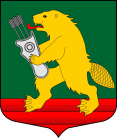 СОВЕТ ДЕПУТАТОВМУНИЦИПАЛЬНОГО ОБРАЗОВАНИЯКОЛЧАНОВСКОЕ СЕЛЬСКОЕ ПОСЕЛЕНИЕВОЛХОВСКОГО МУНИЦИПАЛЬНОГО РАЙОНАЛЕНИНГРАДСКОЙ ОБЛАСТИ(ЧЕТВЕРТОГО СОЗЫВА)  РЕШЕНИЕот  25 ноября 2019года   № 18      Об  определении должностного лица в Совете депутатов МО Колчановское сельское поселение Волховского муниципального района Ленинградской области, ответственного за направление сведений в отношении лиц, замещавших муниципальные должности, для включения в реестр лиц, уволенных в связи с утратой доверия.В соответствии с Федеральным законом от 25 декабря 2008 года № 273-ФЗ «О противодействии коррупции», Постановлением правительства Российской Федерации от 05 марта 2018 года № 228 «О реестре лиц, уволенных в связи с утратой доверия», Уставом МО Колчановское сельское поселение Волховского муниципального района Ленинградской области, Совет депутатов МО Колчановское сельское поселение Волховского муниципального района Ленинградской областирешил:1. Определить главу МО Колчановского сельского поселения Волховского муниципального района Ленинградской области – председателя Совета депутатов МО Колчановского сельского поселения Волховского муниципального района Ленинградской области ответственным должностным лицом в Совете депутатов МО Колчановского сельского поселения Волховского муниципального района Ленинградской области за направление сведений в отношении лиц, замещавших муниципальные должности, к которым было применено взыскание в виде освобождения от замещаемой муниципальной должности в связи с утратой доверия за совершение коррупционного правонарушения в Правительство Ленинградской области для их включения в реестр лиц, уволенных в связи с утратой доверия, а также для исключения из указанного реестра.2. Настоящее решение вступает в силу на следующий день после его официального опубликования в средствах массовой информации.Глава муниципального образования                                            В.А. Низовский